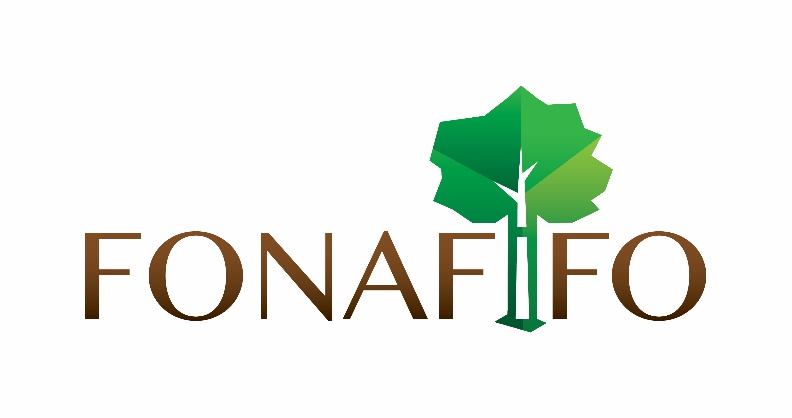 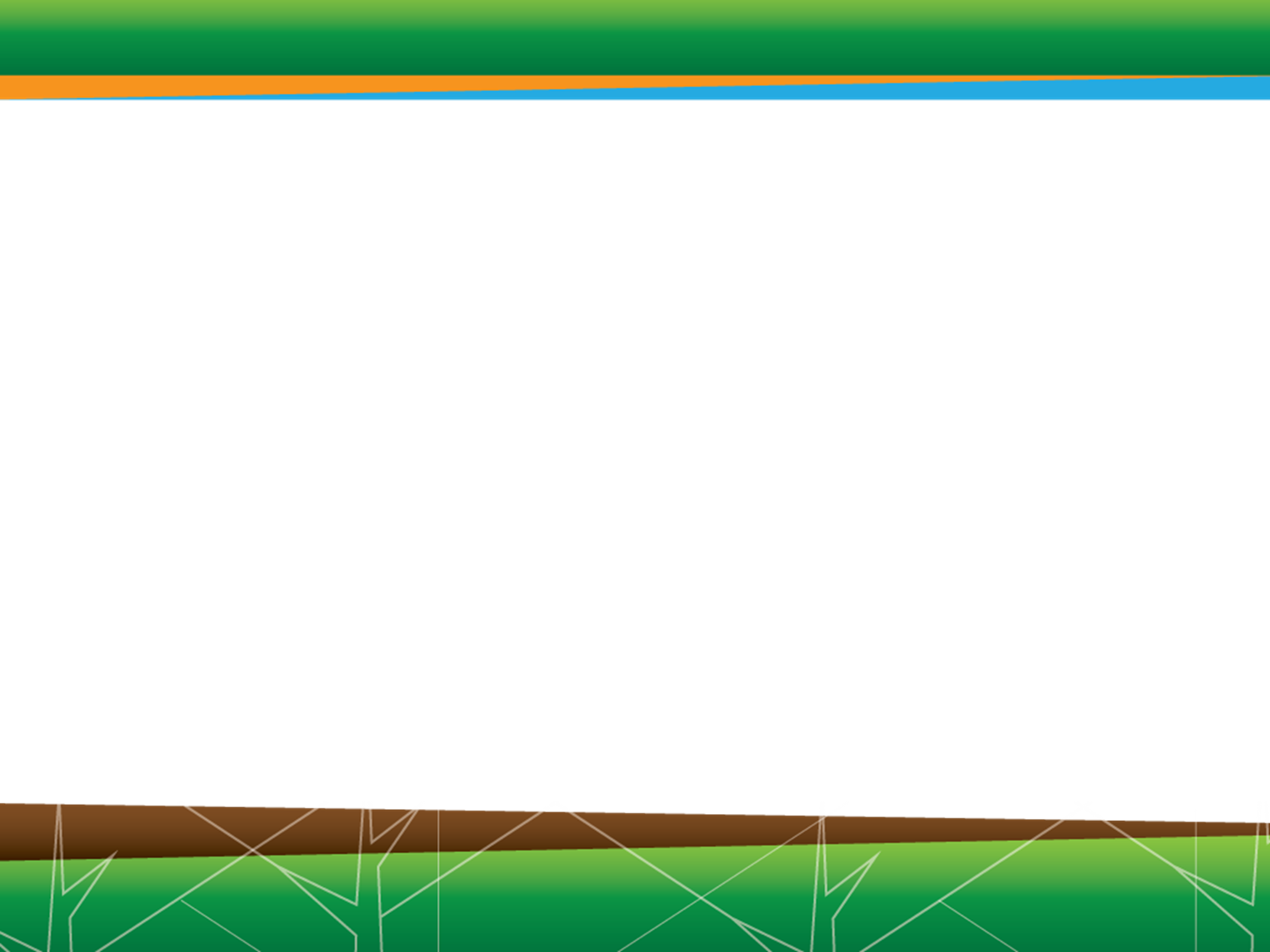 PROGRAMA DE ADQUISICIONESPRESUPUESTO FONAFIFOPERÍODO PRESUPUESTARIO 2020Dependencia SolicitanteProgramaCantidadRequerimiento presupuestarioSubpartidaMonto EstimadoPeriodo EstimadoFinanciadorDependencias VariasPrograma de ServiciosVariosOtros alquileres1.01.993 202 0000TrimestreFONAFIFOU. ArchivoPrograma de Servicios1Contratación de servicio de custodia y préstamo documental de los expedientes.1.01.99     2 100 000 I,II, III, IV TrimestreFONAFIFOU. Recursos HumanosPrograma de Servicios12Servicio de alquiler en la nube, del sistema de RH1.01.99     7 800 000 I,II, III, IV TrimestreFONAFIFOU. Recursos HumanosPrograma de Servicios3Alquiler de salón para realización de sesiones de clima organizacional1.01.99        300 000 I,II, III, IV TrimestreFONAFIFODirección GeneralPrograma de Servicios1Alquiler de salón o auditorio para presentación del Informe de Rendición de Cuentas,  y reuniones diversas1.01.99        220 000 I,II, III, IV TrimestreFONAFIFOU. Tecnologías Información y ComunicacionesPrograma de Servicios12Pago de la continuidad del Servicio Continuo para el Alquiler del Alojamiento de Buzón de Respaldo1.01.99     3 600 000 I,II, III, IV TrimestreFONAFIFOU. Tecnologías Información y ComunicacionesPrograma de Servicios12Pago de la continuidad del Servicio Continuo de Alojamiento del Gestor Documental1.01.99   18 000 000 I,II, III, IV TrimestreFONAFIFODependencias VariasPrograma de ServiciosVariosOtros servicios básicos1.02.991 025 000TrimestreFONAFIFOU. Salud OcupacionalPrograma de Servicios1Servicio de tratamiento y adecuada disposición final residuos biopeligrosos.1.02.99         25 000 I,II, III, IV TrimestreFONAFIFOU. Salud OcupacionalPrograma de Servicios1Disposición de residuos de manejo especial (baterías, CD, otros atinentes).1.02.99        200 000 I,II, III, IV TrimestreFONAFIFOU. ProveeduríaPrograma de Servicios1Reciclaje de residuos de manejo especial 1.02.99        800 000 I,II, III, IV TrimestreFONAFIFODependencias VariasPrograma de ServiciosVariosInformación1.03.016 028 500TrimestreFONAFIFOU. ProveeduríaPrograma de Servicios5Publicaciones diarios de circulación nacional.1.03.01     2 000 000 I,II, III, IV TrimestreFONAFIFOD. Servicios AmbientalesPrograma de Servicios1Publicación de Resolución anual de PSA1.03.01     1 000 000 I,II, III, IV TrimestreFONAFIFOD. Servicios AmbientalesPrograma de Servicios1Publicación de Edictos para proyectos de posesión1.03.01     1 000 000 I,II, III, IV TrimestreFONAFIFOD. Servicios AmbientalesPrograma de Servicios1Publicación de manuales y modificaciones1.03.01     2 028 500 I,II, III, IV TrimestreFONAFIFODependencias VariasPrograma de ServiciosVariosPublicidad y propaganda1.03.0217 300 000TrimestreFONAFIFODepto. MercadeoPrograma de Servicios3Inscripción  en Congresos, Seminarios, Talleres, de interés para exposición de los productos1.03.02        300 000 I,II, III, IV TrimestreFONAFIFODepto. MercadeoPrograma de Servicios1Desarrollo de acciones de publicidad y de promoción por Redes Sociales1.03.02     8 000 000 I,II, III, IV TrimestreFONAFIFODepto. MercadeoPrograma de Servicios2Elaboración de material publicitario sobre productos de la DDC1.03.02     4 000 000 I,II, III, IV TrimestreFONAFIFOD. Fomento ForestalPrograma de Servicios1Contratación para la producción de materiales publicitarios para eventos promoción forestal 1.03.02     5 000 000 I,II, III, IV TrimestreFONAFIFODependencias VariasPrograma de ServiciosVariosImpresión, encuadernación y otros1.03.034 084 000TrimestreFONAFIFODepto. Financiero ContablePrograma de Servicios80Empastes para documentos contables 1.03.03        480 000 I,II, III, IV TrimestreFONAFIFODepto. Formalización de contratosPrograma de Servicios800Servicio de fotocopiado1.03.03         24 000 I,II, III, IV TrimestreFONAFIFODepto. Gestión Servicios AmbientalesPrograma de Servicios800Fotocopiado de expedientes de PSA 2019 y otros documentos1.03.03     2 720 000 I,II, III, IV TrimestreFONAFIFOD. Servicios AmbientalesPrograma de Servicios2000Publicación de afiches del PPSA1.03.03        200 000 I,II, III, IV TrimestreFONAFIFOD. Fomento ForestalPrograma de Servicios2000Impresión de documentos para ser utilizados en eventos de promoción forestal y capacitaciones 1.03.03        600 000 I,II, III, IV TrimestreFONAFIFOR. San José OccidentalPrograma de Servicios1Fotocopiado de documentos1.03.03         35 000 I,II, III, IV TrimestreFONAFIFOR. San José OrientalPrograma de Servicios1Necesidad de cubrir requerimientos básicos de fotocopiado ORSJ021.03.03         25 000 I,II, III, IV TrimestreFONAFIFOU. Tecnologías Información y ComunicacionesPrograma de ServiciosVariosServicios de transferencia electrónica de información1.03.075 900 000TrimestreFONAFIFOU. Tecnologías Información y ComunicacionesPrograma de Servicios12Pago de la continuidad del Servicio de Alojamiento de VPN1.03.07     2 400 000 I,II, III, IV TrimestreFONAFIFOU. Tecnologías Información y ComunicacionesPrograma de Servicios1Servicio de envío de mensajes de texto para las notificaciones de SCGI -API SMS1.03.07        500 000 I,II, III, IV TrimestreFONAFIFOU. Tecnologías Información y ComunicacionesPrograma de Servicios1Implementación del acceso virtual  al  Gestor Documental con la estructuración de flujos de trabajo para cada dependencia1.03.07     3 000 000 I,II, III, IV TrimestreFONAFIFODepto. LegalPrograma de Servicios1Servicios jurídicos1.04.025 000 000TrimestreFONAFIFODepto. LegalPrograma de Servicios1Contratación para atender eventuales procesos judiciales.1.04.02     5 000 000 I,II, III, IV TrimestreFONAFIFODependencias VariasPrograma de Servicios1Servicios de ingeniería1.04.033 000 000TrimestreFONAFIFOU. Salud OcupacionalPrograma de Servicios1Contratación de servicio para el proceso certificación Carbono Neutralidad1.04.03     2 000 000 I,II, III, IV TrimestreFONAFIFODepto. MercadeoPrograma de Servicios1Contratación del Servicio de Verificación de Licencia Corporativa de la Marca País1.04.03     1 000 000 I,II, III, IV TrimestreFONAFIFODepto. Financiero ContablePrograma de Servicios1Servicios en ciencias económicas y sociales1.04.049 500 000TrimestreFONAFIFODepto. Financiero ContablePrograma de Servicios1Servicios de Auditoria Externa de los Estados Financieros del FONAFIFO, Fideicomiso 544 FONAFIFO/BNCR y Estados Financieros Consolidados, periodo 2019.1.04.04     4 000 000 I,II, III, IV TrimestreFONAFIFODepto. Financiero ContablePrograma de Servicios1Contratación de especialista en Normas Internacionales de Contabilidad para el Sector Público NICSP.1.04.04     5 500 000 I,II, III, IV TrimestreFONAFIFODependencias VariasPrograma de ServiciosVariosServicios generales1.04.063 132 000TrimestreFONAFIFOU. Salud OcupacionalPrograma de Servicios1Recarga y mantenimiento preventivo de extintores Oficinas Centrales y Regionales (servicio continuo)1.04.06     1 015 000 I,II, III, IV TrimestreFONAFIFOU. ProveeduríaPrograma de Servicios7Servicio de instalación de CCTV, en las Oficinas Regionales.1.04.06        791 000 I,II, III, IV TrimestreFONAFIFOU. ProveeduríaPrograma de Servicios1Servicio de limpieza mobiliario de oficina.1.04.06        420 000 I,II, III, IV TrimestreFONAFIFOU. ProveeduríaPrograma de Servicios1Contrato de instalación de alfombras para las Oficinas Regionales de San José1.04.06        550 000 I,II, III, IV TrimestreFONAFIFOR. NicoyaPrograma de Servicios8Recursos necesarios para el mantenimiento y lavado del vehículo asignado a la oficina de Nicoya.1.04.06         56 000 I,II, III, IV TrimestreFONAFIFOR. San CarlosPrograma de Servicios24Contratación de servicio de lavado de vehículos.1.04.06        300 000 I,II, III, IV TrimestreFONAFIFODependencias VariasPrograma de ServiciosVariosOtros servicios de gestión y apoyo1.04.997 439 760TrimestreFONAFIFOU. Salud OcupacionalPrograma de Servicios1Asesoría profesional para el abordaje de riesgos psicosociales (segunda etapa)1.04.99        720 000 I,II, III, IV TrimestreFONAFIFOU. Salud OcupacionalPrograma de Servicios1Asesoría profesional: team building para desarrollo de actitudes y aptitudes resilientes ante las emergencias dirigido a la brigada institucional (para 12 personas)1.04.99        500 000 I,II, III, IV TrimestreFONAFIFOU. Salud OcupacionalPrograma de Servicios1Servicio de mantenimiento de púas y redes instaladas en el año 2018 (contra aves)1.04.99        250 000 I,II, III, IV TrimestreFONAFIFOU. Salud OcupacionalPrograma de Servicios1Control de plagas (para desalojar palomas de zonas específicas), instalación de redes y púas en otras áreas 1.04.99     1 800 000 I,II, III, IV TrimestreFONAFIFOU. Salud OcupacionalPrograma de Servicios1Servicio de mantenimiento de desfibrilador externo automático DEA (servicio continuo) 1.04.99        390 000 I,II, III, IV TrimestreFONAFIFOU. Salud OcupacionalPrograma de Servicios1Servicio de mantenimiento y cambio filtros purificadores (servicio continuo)1.04.99        570 000 I,II, III, IV TrimestreFONAFIFOU. ProveeduríaPrograma de Servicios40Revisión técnica de los vehículos de la flotilla institucional1.04.99        659 760 I,II, III, IV TrimestreFONAFIFODepto. LegalPrograma de Servicios1Servicios de traducción de documentos en otros idiomas en los que FONAFIFO sea parte.1.04.99        600 000 I,II, III, IV TrimestreFONAFIFOU. Planificación y Control de GestiónPrograma de Servicios1Servicio de diseño gráfico de las presentaciones para el evento de rendición de cuentas a la Presidencia por parte de la Junta Directiva y el Director Ejecutivo. 1.04.99        750 000 I,II, III, IV TrimestreFONAFIFODepto. MercadeoPrograma de Servicios3Servicios de traducción en elaboración de material publicitario sobre productos de la DDC1.04.99     1 200 000 I,II, III, IV TrimestreFONAFIFODependencias VariasPrograma de ServiciosVariosActividades de Capacitación1.07.01210 000TrimestreFONAFIFOU. Contraloría de ServiciosPrograma de Servicios1Servicio de coffee break para charla, taller o sesión de formación al personal institucional con respecto a temas relacionados con Contraloría de Servicios, Apertura de Datos, Protección de Datos u otros.1.07.01        100 000 I,II, III, IV TrimestreFONAFIFOU. Tecnologías Información y ComunicacionesPrograma de Servicios2Alimentación para los invitados en los talleres y/o charlas impartidas para la divulgación de las TIC's1.07.01         30 000 I,II, III, IV TrimestreFONAFIFOR. Caribe-NortePrograma de Servicios1Logística para reunión de Oficinas Regionales. 1.07.01         80 000 I,II, III, IV TrimestreFONAFIFODependencias VariasPrograma de ServiciosVariosActividades protocolarias y sociales1.07.021 441 000TrimestreFONAFIFOU. ProveeduríaPrograma de Servicios1Para atender actividades protocolarias de la institución1.07.02        700 000 I,II, III, IV TrimestreFONAFIFODirección GeneralPrograma de Servicios1Compra de arreglos florales para evento de Rendición de cuentas y reuniones diversas1.07.02         66 000 I,II, III, IV TrimestreFONAFIFODepto. MercadeoPrograma de Servicios100Aperitivos para reuniones o talleres con socios estratégicos o especialistas1.07.02        250 000 I,II, III, IV TrimestreFONAFIFODepto. MercadeoPrograma de Servicios2Arreglos florales para actividades con organizaciones, socios estratégicos o especialistas1.07.02         50 000 I,II, III, IV TrimestreFONAFIFODepto. MercadeoPrograma de Servicios100Actividades con miembros de comunidades, organizaciones y/o socios estratégicos, que participan de los proyectos financiados por sector privado1.07.02        250 000 I,II, III, IV TrimestreFONAFIFODepto. MercadeoPrograma de Servicios2Arreglos florales para actividades con organizaciones o especialistas1.07.02         50 000 I,II, III, IV TrimestreFONAFIFODepto. MercadeoPrograma de Servicios2Aperitivos para actividades de fidelización de clientes de UCC-Fonafifo1.07.02         50 000 I,II, III, IV TrimestreFONAFIFODepto. MercadeoPrograma de Servicios1Actividades de fidelización con clientes del producto Bosque Vivo 1.07.02         25 000 I,II, III, IV TrimestreFONAFIFODependencias VariasPrograma de ServiciosVariosMantenimiento y reparación de equipo de comunicación1.08.064 700 000TrimestreFONAFIFOU. ProveeduríaPrograma de Servicios1Contratación del servicio de mantenimiento de cámaras del circuito cerrado de Oficinas Centrales.1.08.06        700 000 I,II, III, IV TrimestreFONAFIFOU. Tecnologías Información y ComunicacionesPrograma de Servicios1Mantenimiento Plataforma de la Central Telefónica VoIP1.08.06     1 000 000 I,II, III, IV TrimestreFONAFIFOU. Tecnologías Información y ComunicacionesPrograma de Servicios1Mantenimiento de la plataforma para acceso público (DNS)1.08.06     3 000 000 I,II, III, IV TrimestreFONAFIFODependencias VariasPrograma de ServiciosVariosMantenimiento y reparación de equipo y mobiliario de oficina1.08.072 895 000TrimestreFONAFIFOU. ArchivoPrograma de Servicios1Mantenimiento preventivo y correctivo del archivos móvil.1.08.07        520 000 I,II, III, IV TrimestreFONAFIFOU. ArchivoPrograma de Servicios1Mantenimiento preventivo y correctivo de 4 trituradoras del Archivo Institucional. 1.08.07        690 000 I,II, III, IV TrimestreFONAFIFOU. ArchivoPrograma de Servicios1Mantenimiento preventivo y correctivo de 4 deshumidificadores del Archivo Institucional. 1.08.07        390 000 I,II, III, IV TrimestreFONAFIFOU. Recursos HumanosPrograma de Servicios1Mantenimiento preventivo de reloj marcador de asistencia1.08.07        100 000 I,II, III, IV TrimestreFONAFIFOU. ProveeduríaPrograma de Servicios1Contratación para atender eventuales necesidades de mantenimiento.1.08.07        315 000 I,II, III, IV TrimestreFONAFIFODepto. LegalPrograma de Servicios2Mantenimiento preventivo y correctivo de la trituradora.1.08.07        150 000 I,II, III, IV TrimestreFONAFIFODepto. Gestión Servicios AmbientalesPrograma de Servicios1Mantenimiento del archivo móvil de Gestión. 1.08.07        385 000 I,II, III, IV TrimestreFONAFIFOU. ArchivoPrograma de Servicios1Servicio de mantenimiento Archivo móvil1.08.07        250 000 I,II, III, IV TrimestreFONAFIFOU. ArchivoPrograma de Servicios1Mantenimiento anual del deshumificador1.08.07         95 000 I,II, III, IV TrimestreFONAFIFOU. Tecnologías Información y ComunicacionesPrograma de Servicios3Mant. y reparación de equipo de cómputo y sist. de información1.08.08900 000TrimestreFONAFIFOU. Tecnologías Información y ComunicacionesPrograma de Servicios3Servicio continuo para mantenimiento de Equipo de Comunicación (MERAKI)1.08.08        900 000 I,II, III, IV TrimestreFONAFIFODependencias VariasPrograma de ServiciosVariosMantenimiento y reparación de otros equipos1.08.99800 000TrimestreFONAFIFOU. Salud OcupacionalPrograma de Servicios1Servicios de calibración y mantenimiento de la romana digital semestral (servicio continuo)1.08.99        170 000 I,II, III, IV TrimestreFONAFIFOU. ProveeduríaPrograma de Servicios3Contratación para mantenimiento y reparación de electrodomésticos.1.08.99        630 000 I,II, III, IV TrimestreFONAFIFOU. Salud OcupacionalPrograma de SuministrosVariosProductos farmacéuticos y medicinales2.01.02637 000TrimestreFONAFIFOU. Salud OcupacionalPrograma de Suministros50Campaña institucional de vacunación contra la influenza (previsión vacunas adicionales)2.01.02        550 000 I,II, III, IV TrimestreFONAFIFOU. Salud OcupacionalPrograma de Suministros10Bloqueador Solar con factor de protección mínimo 50, en presentación de envases mínimo de 295 ml resistente al agua y al sudor, sin parabenos2.01.02         87 000 I,II, III, IV TrimestreFONAFIFOU. Salud OcupacionalPrograma de SuministrosVariosOtros productos químicos2.01.9960 000TrimestreFONAFIFOU. Salud OcupacionalPrograma de Suministros10Compra de repelente en aerosol contra insectos en spray2.01.99         60 000 I,II, III, IV TrimestreFONAFIFODependencias VariasPrograma de SuministrosVariosAlimentos y bebidas2.02.034 285 950TrimestreFONAFIFOU. Salud OcupacionalPrograma de Suministros3Gastos de alimentación en actividades Conmemoración Día Mundial de la Salud y Seguridad en el Trabajo 2020 (tres fechas)2.02.03        450 000 I,II, III, IV TrimestreFONAFIFOU. Salud OcupacionalPrograma de Suministros1Gastos de alimentación en actividad de Divulgación de políticas salud ocupacional, gestión ambiental y accesibilidad2.02.03         80 000 I,II, III, IV TrimestreFONAFIFOU. Recursos HumanosPrograma de Suministros3Atención de sesiones de clima organizacional, 25 funcionarios por sesión2.02.03        262 500 I,II, III, IV TrimestreFONAFIFOU. ProveeduríaPrograma de Suministros10Paquetes de alimentos y bebidas2.02.03        840 000 I,II, III, IV TrimestreFONAFIFOU. ProveeduríaPrograma de Suministros3Atención de reuniones de Oficinas Regionales, gira del Depto. Administrativo2.02.03        180 000 I,II, III, IV TrimestreFONAFIFODirección GeneralPrograma de Suministros212Alimentación para las sesiones de Junta Directiva y reuniones diversas atendidas por la Dirección Ejecutiva  2.02.03        551 200 I,II, III, IV TrimestreFONAFIFOU. Planificación y Control de GestiónPrograma de Suministros30Gastos de alimentación en la sesión de análisis y discusión de Plan Presupuesto a nivel Institucional.2.02.03        270 000 I,II, III, IV TrimestreFONAFIFOU. Planificación y Control de GestiónPrograma de Suministros35Gastos de alimentación en las sesiones de revisión y formulación del Plan Presupuesto a nivel Institucional y de otras sesiones agendadas por la UPCG.2.02.03         64 750 I,II, III, IV TrimestreFONAFIFODepto. MercadeoPrograma de Suministros100Aperitivos para reuniones o talleres con socios estratégicos o especialistas2.02.03        250 000 I,II, III, IV TrimestreFONAFIFODepto. MercadeoPrograma de Suministros100Aperitivos para actividades de fidelización de clientes de UCC-Fonafifo2.02.03        250 000 I,II, III, IV TrimestreFONAFIFODepto. MercadeoPrograma de Suministros50Actividades de fidelización con clientes del producto Bosque Vivo 2.02.03        125 000 I,II, III, IV TrimestreFONAFIFOD. Fomento ForestalPrograma de Suministros275Alimentación para la realización de eventos de promoción forestal (días de campo, capacitaciones, reuniones, congresos, talleres, foros)2.02.03        962 500 I,II, III, IV TrimestreFONAFIFOU. Salud OcupacionalPrograma de Suministros10Materiales y productos metálicos2.03.01225 000TrimestreFONAFIFOU. Salud OcupacionalPrograma de Suministros10Soportes verticales certificados para extintores.2.03.01        225 000 I,II, III, IV TrimestreFONAFIFODependencias VariasPrograma de Suministros1Materiales y productos eléctricos, telefónicos y de cómputo2.03.04375 000TrimestreFONAFIFOU. Tecnologías Información y ComunicacionesPrograma de Suministros1Implementos eléctricos y/o de cómputo.2.03.04        100 000 I,II, III, IV TrimestreFONAFIFODepto. Desarrollo de PropuestasPrograma de Suministros6Cargadores baterías tipo D, capacidad mayor o igual a 10000 mAH, requerido para cargar las baterías del equipo acústico2.03.04        240 000 I,II, III, IV TrimestreFONAFIFODepto. Gestión Servicios AmbientalesPrograma de Suministros1Lámpara LED de 20 Watts de batería de pared.2.03.04         35 000 I,II, III, IV TrimestreFONAFIFODirección GeneralPrograma de Suministros2Materiales y productos de vidrio2.03.05250 000TrimestreFONAFIFODirección GeneralPrograma de Suministros2Vidrios, para la mesa del comedor de Dirección General y el escritorio de la Secretaria2.03.05        250 000 I,II, III, IV TrimestreFONAFIFODependencias VariasPrograma de Suministros15Materiales y productos de plástico2.03.06925 000TrimestreFONAFIFOU. Salud OcupacionalPrograma de Suministros15Acrílicos tamaño hoja carta para divulgar información institucional, de preferencia de Salud Ocupacional, Gestión Ambiental y Accesibilidad.2.03.06        225 000 I,II, III, IV TrimestreFONAFIFOU. ProveeduríaPrograma de Suministros10Rótulos acrílicos para Oficinas Centrales y Regionales2.03.06        700 000 I,II, III, IV TrimestreFONAFIFODependencias VariasPrograma de Suministros4Herramientas e instrumentos2.04.01724 000TrimestreFONAFIFOU. Salud OcupacionalPrograma de Suministros4Báscula digital manual2.04.01         60 000 I,II, III, IV TrimestreFONAFIFOU. Tecnologías Información y ComunicacionesPrograma de Suministros1Herramientas e implementos para reparaciones de red y/o equipos.2.04.01        100 000 I,II, III, IV TrimestreFONAFIFODepto. Control y  MonitoreoPrograma de Suministros2Cintas diamétricas2.04.01         64 000 I,II, III, IV TrimestreFONAFIFODepto. Control y  MonitoreoPrograma de Suministros1Distanciómetros2.04.01        250 000 I,II, III, IV TrimestreFONAFIFODepto. Control y  MonitoreoPrograma de Suministros2Clinómetros2.04.01        250 000 I,II, III, IV TrimestreFONAFIFODependencias VariasPrograma de Suministros1Repuestos y accesorios2.04.022 928 000TrimestreFONAFIFOU. Salud OcupacionalPrograma de Suministros1Repuestos (mantenimientos extintores, sistemas de purificación, balanza digital y DEA)2.04.02        200 000 I,II, III, IV TrimestreFONAFIFOU. ProveeduríaPrograma de Suministros20Llantas, para la flotilla vehicular 2.04.02     2 478 000 I,II, III, IV TrimestreFONAFIFOU. Tecnologías Información y ComunicacionesPrograma de Suministros1Repuestos de equipo de cómputo (cables, memoria, conectores, partes, entre otros).2.04.02        250 000 I,II, III, IV TrimestreFONAFIFODependencias VariasPrograma de Suministros1Útiles y materiales de oficina y cómputo2.99.012 346 000TrimestreFONAFIFOU. Recursos HumanosPrograma de Suministros1Pizarra de corcho para actividades de clima laboral u otras2.99.01         60 000 I,II, III, IV TrimestreFONAFIFODepto. LegalPrograma de Suministros2Pizarras acrílicas pequeñas.2.99.01         56 000 I,II, III, IV TrimestreFONAFIFOD. Asuntos JurídicosPrograma de Suministros1Pizarra acrílica grande para el Director de Asuntos Jurídicos.2.99.01         80 000 I,II, III, IV TrimestreFONAFIFOU. Tecnologías Información y ComunicacionesPrograma de Suministros15Certificado de firma digital2.99.01        600 000 I,II, III, IV TrimestreFONAFIFOU. Tecnologías Información y ComunicacionesPrograma de Suministros1Librerías (archivos DLL) para el desarrollo de sistemas. 2.99.01     1 500 000 I,II, III, IV TrimestreFONAFIFODepto. Gestión Servicios AmbientalesPrograma de Suministros1Perforadora grande2.99.01         50 000 I,II, III, IV TrimestreFONAFIFOU. Salud OcupacionalPrograma de SuministrosVariosÚtiles y materiales médico, hospitalario y de investigación2.99.0239 000TrimestreFONAFIFOU. Salud OcupacionalPrograma de Suministros1Manta cuerpo entero, descartable, para adulto, calentador de paciente para uso de la brigada, de 205 cm ( +/- 10 cm) largo x 100 cm (+/- 10 cm) ancho, en presentación de caja con 15 unidades2.99.02           9 000 I,II, III, IV TrimestreFONAFIFOU. Salud OcupacionalPrograma de Suministros10Pañuelo triangular de tela de manta, con medida 1x1 metros.2.99.02         30 000 I,II, III, IV TrimestreFONAFIFODependencias VariasPrograma de SuministrosVariosProductos de papel, cartón e impresos2.99.036 174 250TrimestreFONAFIFOU. ArchivoPrograma de Suministros1000Cajas especiales de archivo.2.99.03     1 550 000 I,II, III, IV TrimestreFONAFIFOU. ArchivoPrograma de Suministros2000Etiquetas adhesivas para identificar las cajas de archivo.2.99.03        248 000 I,II, III, IV TrimestreFONAFIFOU. Salud OcupacionalPrograma de Suministros2Normas INTE en temas de salud ocupacional y gestión ambiental2.99.03         72 000 I,II, III, IV TrimestreFONAFIFOU. ProveeduríaPrograma de Suministros110Planificadores.2.99.03        693 000 I,II, III, IV TrimestreFONAFIFOU. ProveeduríaPrograma de Suministros800Resmas de papel bond a nivel institucional.2.99.03     2 100 000 I,II, III, IV TrimestreFONAFIFOU. ProveeduríaPrograma de Suministros1Suscripciones de periódicos.2.99.03        131 250 I,II, III, IV TrimestreFONAFIFOU. ProveeduríaPrograma de Suministros4Suscripciones de periódicos.2.99.03        525 000 I,II, III, IV TrimestreFONAFIFOU. ProveeduríaPrograma de Suministros1Tarjetas de presentación.2.99.03        375 000 I,II, III, IV TrimestreFONAFIFOD. Asuntos JurídicosPrograma de Suministros15Talonarios de traslado de documentos 2.99.03         30 000 I,II, III, IV TrimestreFONAFIFOD. Asuntos JurídicosPrograma de Suministros15Libros de índole jurídico para consulta.2.99.03        450 000 I,II, III, IV TrimestreFONAFIFODependencias VariasPrograma de SuministrosVariosTextiles y vestuario2.99.044 315 500TrimestreFONAFIFOU. Salud OcupacionalPrograma de Suministros2Sabanas planas para uso de la brigada, material de algodón, hipoalergénica, de textura suave, color liso pastel 2.99.04         80 000 I,II, III, IV TrimestreFONAFIFOU. Salud OcupacionalPrograma de Suministros100Banderas Azul Ecológica , en el marco del Decreto 36481-MINAET-S, Artículo 122.99.04     1 200 000 I,II, III, IV TrimestreFONAFIFOU. ProveeduríaPrograma de Suministros5Cubreasientos para vehículos institucionales2.99.04        395 500 I,II, III, IV TrimestreFONAFIFOU. ProveeduríaPrograma de Suministros130Camisetas para atender necesidades a nivel institucional2.99.04     1 040 000 I,II, III, IV TrimestreFONAFIFOU. ProveeduríaPrograma de Suministros70Gorras para atender necesidades de divulgación  y ejecución de labores de campo de la institución2.99.04        350 000 I,II, III, IV TrimestreFONAFIFOU. ProveeduríaPrograma de Suministros1Alfombra para cubrir las gradas y oficinas del Edificio que alberga las Oficinas Regionales de San José2.99.04     1 000 000 I,II, III, IV TrimestreFONAFIFODepto. Gestión Servicios AmbientalesPrograma de Suministros1Compra e instalación de persiana para la ventana2.99.04        250 000 I,II, III, IV TrimestreFONAFIFOU. Salud OcupacionalPrograma de SuministrosVariosÚtiles y materiales de limpieza2.99.05281 000TrimestreFONAFIFOU. Salud OcupacionalPrograma de Suministros10Alcohol gel 800 ml en burbuja para dispensador (entrega según demanda).2.99.05         35 000 I,II, III, IV TrimestreFONAFIFOU. Salud OcupacionalPrograma de Suministros15Alcohol gel botella entre 240 - 250ml, para uso individual (entrega según demanda).2.99.05         43 500 I,II, III, IV TrimestreFONAFIFOU. Salud OcupacionalPrograma de Suministros10Desinfectante en aerosol, en presentación de envases de 539 gramos2.99.05         52 000 I,II, III, IV TrimestreFONAFIFOU. Salud OcupacionalPrograma de Suministros1Recipiente plástico para la separación de residuos (basurero de 121 litros para residuos de manejo especial)2.99.05         30 000 I,II, III, IV TrimestreFONAFIFOU. Salud OcupacionalPrograma de Suministros4Recipientes plásticos para la separación de residuos (4  basureros de 50 a 55 litros)2.99.05         60 000 I,II, III, IV TrimestreFONAFIFOU. Salud OcupacionalPrograma de Suministros50Bolsas oxobiodegradables, transparentes, tamaño jumbo o jardín2.99.05         33 000 I,II, III, IV TrimestreFONAFIFOU. Salud OcupacionalPrograma de Suministros50Bolsas oxobiodegradables, transparentes, tamaño mediano2.99.05         27 500 I,II, III, IV TrimestreFONAFIFODependencias VariasPrograma de SuministrosVariosÚtiles y materiales de resguardo y seguridad2.99.061 091 500TrimestreFONAFIFOU. Salud OcupacionalPrograma de Suministros8Compra de botas tipo culebreras para sustitución de botas deterioradas (4 pares)2.99.06        720 000 I,II, III, IV TrimestreFONAFIFOU. Salud OcupacionalPrograma de Suministros15Señalización SALIDA, letras y flecha en color blanco, fondo color verde según lo establecido en la norma INTE 31-07-01: 20162.99.06         97 500 I,II, III, IV TrimestreFONAFIFOU. Salud OcupacionalPrograma de Suministros4Señalización riesgo eléctrico para colocar en tableros del primer y segundo piso 2.99.06         24 000 I,II, III, IV TrimestreFONAFIFOU. ProveeduríaPrograma de Suministros1Compra de accesorios de seguridad para uso en vehículos.2.99.06        250 000 I,II, III, IV TrimestreFONAFIFOU. ProveeduríaPrograma de SuministrosVariosÚtiles y materiales de cocina y comedor2.99.07200 000TrimestreFONAFIFOU. ProveeduríaPrograma de Suministros1Útiles de cocina2.99.07        200 000 I,II, III, IV TrimestreFONAFIFODependencias VariasPrograma de SuministrosVariosOtros útiles, materiales y suministros2.99.992 530 000TrimestreFONAFIFOU. Salud OcupacionalPrograma de Suministros25Pulsera de silicón, color anaranjado con texto impreso que diga BRIGADA FONAFIFO 2.99.99         12 500 I,II, III, IV TrimestreFONAFIFOU. ProveeduríaPrograma de Suministros1Impresión de carnet para el personal2.99.99        150 000 I,II, III, IV TrimestreFONAFIFOU. ProveeduríaPrograma de Suministros1Materiales para decoración.2.99.99        300 000 I,II, III, IV TrimestreFONAFIFOU. ProveeduríaPrograma de Suministros1Placas metálicas para patrimoniar, numerada para bienes del Fonafifo2.99.99        500 000 I,II, III, IV TrimestreFONAFIFOU. Contraloría de ServiciosPrograma de Suministros1200Material publicitario para entrega en Ferias de participación ciudadana, ferias ambientales entre otros.2.99.99        300 000 I,II, III, IV TrimestreFONAFIFOU. Contraloría de ServiciosPrograma de Suministros750Material publicitario para entrega en Ferias de participación ciudadana, ferias ambientales entre otros.2.99.99        187 500 I,II, III, IV TrimestreFONAFIFODepto. MercadeoPrograma de Suministros300Aperitivos para actividades de fidelización de clientes de UCC-Fonafifo2.99.99        540 000 I,II, III, IV TrimestreFONAFIFODepto. MercadeoPrograma de Suministros200Actividades de fidelización con clientes del producto Bosque Vivo 2.99.99        360 000 I,II, III, IV TrimestreFONAFIFODepto. MercadeoPrograma de Suministros100Artículos de promoción para actividades donde se exponen las marcas y productos  para captación de recursos financieros y resultados del proceso de desarrollo de conocimiento2.99.99        180 000 I,II, III, IV TrimestreFONAFIFOU. ProveeduríaPrograma de BienesVariosEquipo de transporte5.01.0261 360 000TrimestreFONAFIFOU. ProveeduríaPrograma de Bienes2Vehículos5.01.02   61 360 000 I,II, III, IV TrimestreFONAFIFODependencias VariasPrograma de BienesVariosEquipo de comunicación5.01.035 011 100TrimestreFONAFIFOU. ProveeduríaPrograma de Bienes14Otros equipos de comunicación5.01.03     1 661 100 I,II, III, IV TrimestreFONAFIFODepto. Desarrollo de PropuestasPrograma de Bienes10Cámara trampa de tipo infrarrojas5.01.03     3 300 000 I,II, III, IV TrimestreFONAFIFOR. Palmar NortePrograma de Bienes1Teléfono 5.01.03         50 000 I,II, III, IV TrimestreFONAFIFODependencias VariasPrograma de BienesVariosEquipo y mobiliario de oficina5.01.0413 568 000TrimestreFONAFIFOU. ArchivoPrograma de Bienes1Aire acondicionado para oficina5.01.04     1 600 000 I,II, III, IV TrimestreFONAFIFOU. Salud OcupacionalPrograma de Bienes1Sillas5.01.04        148 000 I,II, III, IV TrimestreFONAFIFOU. ProveeduríaPrograma de Bienes6Sillas5.01.04        888 000 I,II, III, IV TrimestreFONAFIFOU. ProveeduríaPrograma de Bienes3Sumadoras5.01.04        135 000 I,II, III, IV TrimestreFONAFIFOU. ProveeduríaPrograma de Bienes3Otro mobiliario de oficina5.01.04        321 000 I,II, III, IV TrimestreFONAFIFODepto. LegalPrograma de Bienes2Sillas5.01.04        400 000 I,II, III, IV TrimestreFONAFIFOU. Planificación y Control de GestiónPrograma de Bienes1Sillas5.01.04        148 000 I,II, III, IV TrimestreFONAFIFODepto. Gestión Servicios AmbientalesPrograma de Bienes1Sillas5.01.04        148 000 I,II, III, IV TrimestreFONAFIFODepto. Gestión Servicios AmbientalesPrograma de Bienes2Abanico de aire (ventilador)5.01.04        220 000 I,II, III, IV TrimestreFONAFIFODepto. Gestión Servicios AmbientalesPrograma de Bienes3Muebles modulares5.01.04     1 800 000 I,II, III, IV TrimestreFONAFIFOR. San José OccidentalPrograma de Bienes1Muebles modulares5.01.04     3 000 000 I,II, III, IV TrimestreFONAFIFOR. San José OrientalPrograma de Bienes1Muebles modulares5.01.04     3 000 000 I,II, III, IV TrimestreFONAFIFOR. CañasPrograma de Bienes1Archivador de gaveta5.01.04        160 000 I,II, III, IV TrimestreFONAFIFOR. San CarlosPrograma de Bienes1Aire acondicionado para oficina5.01.04     1 600 000 I,II, III, IV TrimestreFONAFIFOU. Tecnologías Información y ComunicacionesPrograma de BienesVariosEquipo y programas de cómputo5.01.0547 030 000TrimestreFONAFIFOU. Tecnologías Información y ComunicacionesPrograma de Bienes1Computadora portátil5.01.05     3 000 000 I,II, III, IV TrimestreFONAFIFOU. Tecnologías Información y ComunicacionesPrograma de Bienes2Microcomputadoras5.01.05     6 000 000 I,II, III, IV TrimestreFONAFIFOU. Tecnologías Información y ComunicacionesPrograma de Bienes4Disco Duro Externo5.01.05        880 000 I,II, III, IV TrimestreFONAFIFOU. Tecnologías Información y ComunicacionesPrograma de Bienes4Microcomputadoras5.01.05   12 000 000 I,II, III, IV TrimestreFONAFIFOU. Tecnologías Información y ComunicacionesPrograma de Bienes5Disco Duro Externo5.01.05     1 100 000 I,II, III, IV TrimestreFONAFIFOU. Tecnologías Información y ComunicacionesPrograma de Bienes9Monitores5.01.05     2 250 000 I,II, III, IV TrimestreFONAFIFOU. Tecnologías Información y ComunicacionesPrograma de Bienes6Monitores5.01.05     1 500 000 I,II, III, IV TrimestreFONAFIFOU. Tecnologías Información y ComunicacionesPrograma de Bienes1Monitores5.01.05     1 600 000 I,II, III, IV TrimestreFONAFIFOU. Tecnologías Información y ComunicacionesPrograma de Bienes1Servidor5.01.05   12 000 000 I,II, III, IV TrimestreFONAFIFOU. Tecnologías Información y ComunicacionesPrograma de Bienes1Equipo multifuncional (fax, fotocopiadora, scanner e impresora)5.01.05     1 200 000 I,II, III, IV TrimestreFONAFIFOU. Tecnologías Información y ComunicacionesPrograma de Bienes15Fuente de poder (UPS)5.01.05     1 650 000 I,II, III, IV TrimestreFONAFIFOU. Tecnologías Información y ComunicacionesPrograma de Bienes10Fuente de poder (UPS)5.01.05     1 100 000 I,II, III, IV TrimestreFONAFIFOU. Tecnologías Información y ComunicacionesPrograma de Bienes2Fuente de poder (UPS)5.01.05        220 000 I,II, III, IV TrimestreFONAFIFOU. Tecnologías Información y ComunicacionesPrograma de Bienes4Fuente de poder (UPS)5.01.05        440 000 I,II, III, IV TrimestreFONAFIFOU. Tecnologías Información y ComunicacionesPrograma de Bienes1Fuente de poder (UPS)5.01.05        110 000 I,II, III, IV TrimestreFONAFIFOU. Tecnologías Información y ComunicacionesPrograma de Bienes4Fuente de poder (UPS)5.01.05        440 000 I,II, III, IV TrimestreFONAFIFOU. Tecnologías Información y ComunicacionesPrograma de Bienes6Fuente de poder (UPS)5.01.05        660 000 I,II, III, IV TrimestreFONAFIFOU. Tecnologías Información y ComunicacionesPrograma de Bienes1Fuente de poder (UPS)5.01.05        110 000 I,II, III, IV TrimestreFONAFIFOU. Tecnologías Información y ComunicacionesPrograma de Bienes1Fuente de poder (UPS)5.01.05        110 000 I,II, III, IV TrimestreFONAFIFOU. Tecnologías Información y ComunicacionesPrograma de Bienes1Fuente de poder (UPS)5.01.05        110 000 I,II, III, IV TrimestreFONAFIFOU. Tecnologías Información y ComunicacionesPrograma de Bienes1Fuente de poder (UPS)5.01.05        110 000 I,II, III, IV TrimestreFONAFIFOU. Tecnologías Información y ComunicacionesPrograma de Bienes1Fuente de poder (UPS)5.01.05        110 000 I,II, III, IV TrimestreFONAFIFOU. Tecnologías Información y ComunicacionesPrograma de Bienes1Fuente de poder (UPS)5.01.05        110 000 I,II, III, IV TrimestreFONAFIFOU. Tecnologías Información y ComunicacionesPrograma de Bienes1Fuente de poder (UPS)5.01.05        110 000 I,II, III, IV TrimestreFONAFIFOU. Tecnologías Información y ComunicacionesPrograma de Bienes1Fuente de poder (UPS)5.01.05        110 000 I,II, III, IV TrimestreFONAFIFODepto. Desarrollo de PropuestasPrograma de Bienes3Equipo sanitario, de laboratorio e investigación5.01.064 500 000TrimestreFONAFIFODepto. Desarrollo de PropuestasPrograma de Bienes3Equipo sanitario, de laboratorio e investigación5.01.06     4 500 000 I,II, III, IV TrimestreFONAFIFODependencias VariasPrograma de BienesVariosMaquinaria y equipo diverso5.01.997 860 000TrimestreFONAFIFOU. Salud OcupacionalPrograma de Bienes1Maquinaria y equipo diverso5.01.99        800 000 I,II, III, IV TrimestreFONAFIFOU. Recursos HumanosPrograma de Bienes1Maquinaria y equipo diverso5.01.99         40 000 I,II, III, IV TrimestreFONAFIFOU. ProveeduríaPrograma de Bienes1Hornos5.01.99        120 000 I,II, III, IV TrimestreFONAFIFOU. ProveeduríaPrograma de Bienes1Maquinaria y equipo diverso5.01.99        500 000 I,II, III, IV TrimestreFONAFIFODepto. Desarrollo de PropuestasPrograma de Bienes2Sistema de posicionamiento geográfico (GPS)5.01.99        500 000 I,II, III, IV TrimestreFONAFIFODepto. Desarrollo de PropuestasPrograma de Bienes1Cámara fotográfica digital5.01.99     2 500 000 I,II, III, IV TrimestreFONAFIFODepto. Control y  MonitoreoPrograma de Bienes2Sistema de posicionamiento geográfico (GPS)5.01.99        900 000 I,II, III, IV TrimestreFONAFIFOR. San José OccidentalPrograma de Bienes1Sistema de posicionamiento geográfico (GPS)5.01.99        500 000 I,II, III, IV TrimestreFONAFIFOR. San José OrientalPrograma de Bienes1Sistema de posicionamiento geográfico (GPS)5.01.99        500 000 I,II, III, IV TrimestreFONAFIFOR. San José OrientalPrograma de Bienes1Coffe maker 5.01.99         50 000 I,II, III, IV TrimestreFONAFIFOR. Palmar NortePrograma de Bienes1Hornos5.01.99        150 000 I,II, III, IV TrimestreFONAFIFOR. Palmar NortePrograma de Bienes1Sistema de posicionamiento geográfico (GPS)5.01.99        700 000 I,II, III, IV TrimestreFONAFIFOR. Palmar NortePrograma de Bienes1Maquinaria y equipo diverso5.01.99        500 000 I,II, III, IV TrimestreFONAFIFOR. CañasPrograma de Bienes1Coffe maker 5.01.99        100 000 I,II, III, IV TrimestreFONAFIFODepto. LegalPrograma de Bienes3Bienes intangibles5.99.031 200 000TrimestreFONAFIFODepto. LegalPrograma de Bienes3Licencia y su renovación (software)5.99.03     1 200 000 I,II, III, IV TrimestreFONAFIFO